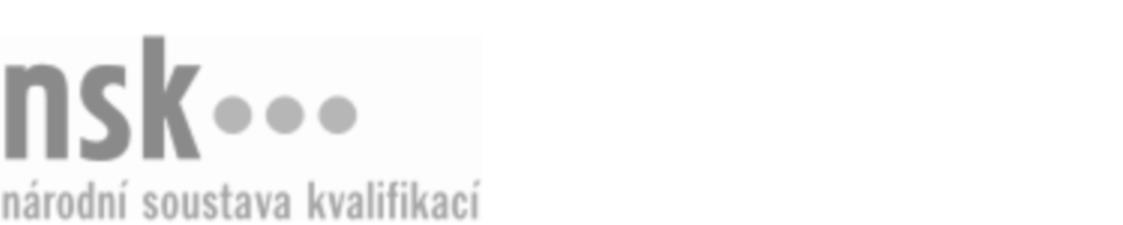 Kvalifikační standardKvalifikační standardKvalifikační standardKvalifikační standardKvalifikační standardKvalifikační standardKvalifikační standardKvalifikační standardTechnický herní designér / technická herní designérka (kód: 82-059-M) Technický herní designér / technická herní designérka (kód: 82-059-M) Technický herní designér / technická herní designérka (kód: 82-059-M) Technický herní designér / technická herní designérka (kód: 82-059-M) Technický herní designér / technická herní designérka (kód: 82-059-M) Technický herní designér / technická herní designérka (kód: 82-059-M) Technický herní designér / technická herní designérka (kód: 82-059-M) Autorizující orgán:Ministerstvo kulturyMinisterstvo kulturyMinisterstvo kulturyMinisterstvo kulturyMinisterstvo kulturyMinisterstvo kulturyMinisterstvo kulturyMinisterstvo kulturyMinisterstvo kulturyMinisterstvo kulturyMinisterstvo kulturyMinisterstvo kulturySkupina oborů:Umění a užité umění (kód: 82)Umění a užité umění (kód: 82)Umění a užité umění (kód: 82)Umění a užité umění (kód: 82)Umění a užité umění (kód: 82)Umění a užité umění (kód: 82)Týká se povolání:Herní vývojářHerní vývojářHerní vývojářHerní vývojářHerní vývojářHerní vývojářHerní vývojářHerní vývojářHerní vývojářHerní vývojářHerní vývojářHerní vývojářKvalifikační úroveň NSK - EQF:444444Odborná způsobilostOdborná způsobilostOdborná způsobilostOdborná způsobilostOdborná způsobilostOdborná způsobilostOdborná způsobilostNázevNázevNázevNázevNázevÚroveňÚroveňOrientace v oboru vývoje videoherOrientace v oboru vývoje videoherOrientace v oboru vývoje videoherOrientace v oboru vývoje videoherOrientace v oboru vývoje videoher44Orientace v informačních technologiích a programování tvorby videoherOrientace v informačních technologiích a programování tvorby videoherOrientace v informačních technologiích a programování tvorby videoherOrientace v informačních technologiích a programování tvorby videoherOrientace v informačních technologiích a programování tvorby videoher44Návrh na vytvoření herní funkceNávrh na vytvoření herní funkceNávrh na vytvoření herní funkceNávrh na vytvoření herní funkceNávrh na vytvoření herní funkce44Vytvoření hratelného prototypuVytvoření hratelného prototypuVytvoření hratelného prototypuVytvoření hratelného prototypuVytvoření hratelného prototypu44Analýza a vyhodnocení funkčnosti prototypu videohryAnalýza a vyhodnocení funkčnosti prototypu videohryAnalýza a vyhodnocení funkčnosti prototypu videohryAnalýza a vyhodnocení funkčnosti prototypu videohryAnalýza a vyhodnocení funkčnosti prototypu videohry44Technický herní designér / technická herní designérka,  29.03.2024 14:33:42Technický herní designér / technická herní designérka,  29.03.2024 14:33:42Technický herní designér / technická herní designérka,  29.03.2024 14:33:42Technický herní designér / technická herní designérka,  29.03.2024 14:33:42Strana 1 z 2Strana 1 z 2Kvalifikační standardKvalifikační standardKvalifikační standardKvalifikační standardKvalifikační standardKvalifikační standardKvalifikační standardKvalifikační standardPlatnost standarduPlatnost standarduPlatnost standarduPlatnost standarduPlatnost standarduPlatnost standarduPlatnost standarduStandard je platný od: 21.10.2022Standard je platný od: 21.10.2022Standard je platný od: 21.10.2022Standard je platný od: 21.10.2022Standard je platný od: 21.10.2022Standard je platný od: 21.10.2022Standard je platný od: 21.10.2022Technický herní designér / technická herní designérka,  29.03.2024 14:33:42Technický herní designér / technická herní designérka,  29.03.2024 14:33:42Technický herní designér / technická herní designérka,  29.03.2024 14:33:42Technický herní designér / technická herní designérka,  29.03.2024 14:33:42Strana 2 z 2Strana 2 z 2